ПРИЛОЖЕНИЕ №1Алгоритм составления интеллект-карт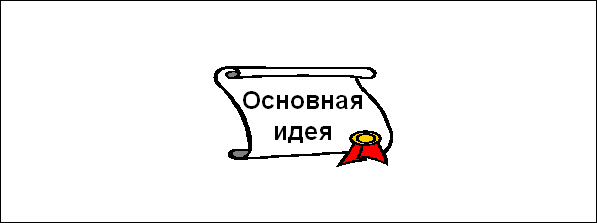 Центральный образ (символизирующий основную идею) рисуется в центре листа.                           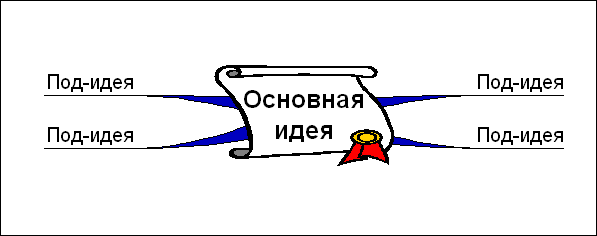 От центрального образа отходят ветки первого уровня, на которых пишутся слова, ассоциирующиеся с ключевыми понятиями, раскрывающими центральную идею.                                                              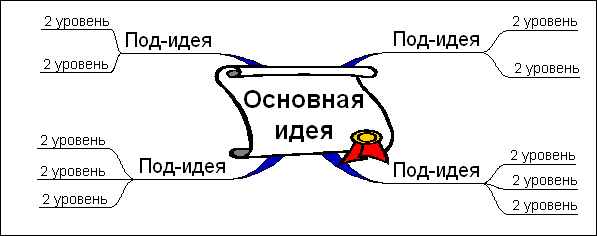 От веток первого уровня, при необходимости, отходят ветки 2 уровня, разукрупнения, раскрывающие идеи, написанные на ветках 1-го уровня.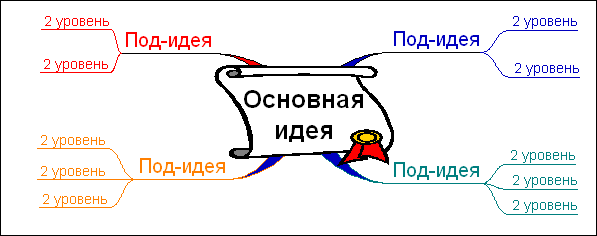 По возможности используем максимальное количество цветов для рисования карты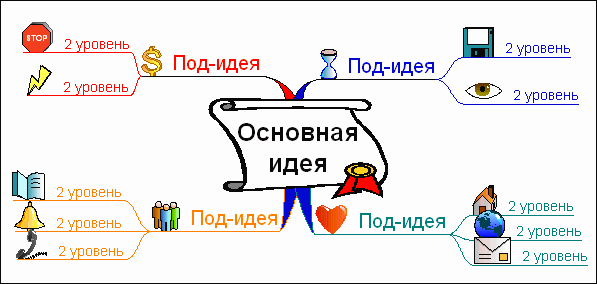 Везде, где возможно, добавляем рисунки, символы, другую графику, ассоциирующиеся с ключевыми словами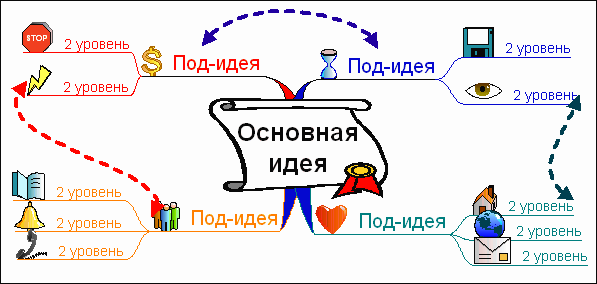 При необходимости рисуем стрелки, соединяющие разные понятия на разных ветках, добавляем рисунки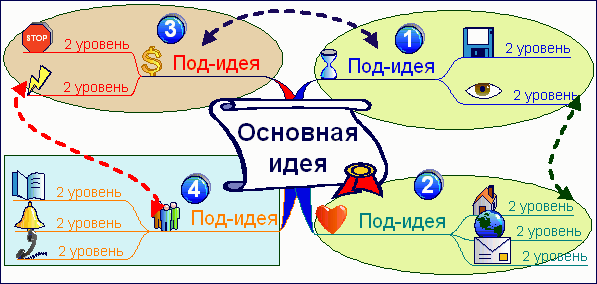  Для большей понятности нумеруем ветки и добавляем ореолыпридерживайтесь принципа: по одному ключевому слову на каждую линию;используйте печатные буквы;размещайте ключевые слова над соответствующими линиями;следите за тем, чтобы длина линии примерно равнялась длине соответствующего ключевого слова;соединяйте линии с другими линиями и следите за тем, чтобы главные ветви карты соединялись с центральным образом;делайте главные линии плавными и более жирными;отграничивайте блоки важной информации с помощью линий;следите за тем, чтобы ваши рисунки (образы) были предельно ясными;держите бумагу горизонтально перед собой, предпочтительно в положении "ландшафт";старайтесь располагать слова горизонтально.